高雄醫學大學醫學院運動醫學系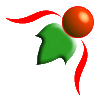 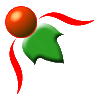 110學年度個人申請入學面試時間表日期：110.04.22（星期四）  面試地點：國際學術研究大樓七樓 共同討論室3 教室A組  101018990113:12-13:24101015780413:12-13:24111015553713:24-13:36111015511313:24-13:36121001521213:36-13:48121000362213:36-13:48中場休息12分鐘中場休息12分鐘中場休息12分鐘131006530414:00-14:12131003441814:00-14:12141022572114:12-14:24141021572614:12-14:24151024350214:24-14:36151003021714:24-14:36161004323214:36-14:481614:36-14:48中場休息12分鐘中場休息12分鐘中場休息12分鐘面試順序准考證號碼面試時間11007102709:00-09:1211005281109:00-09:1221014143709:12-09:2421014092809:12-09:2431007153209:24-09:3631002612009:24-09:3641016834209:36-09:4841022451309:36-09:48中場休息12分鐘中場休息12分鐘中場休息12分鐘51024842210:00-10:1251023771310:00-10:1261023161910:12-10:2461023782410:12-10:2471027141310:24-10:3671028271210:24-10:3681028331810:36-10:4881025332810:36-10:48休息10:48-13:0010:48-13:0091024721813:00-13:1291021630813:00-13:12